 MARICOPA VETERANS CARE CENTER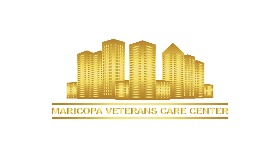 TEMPORARY APPRENTICESHIP AGREEMENT & PROGRAM REGISTRATION FORM7. Career Linkage or Direct Entry (Mark One-Instructions on reverse)NoneIncumbent WorkerAdultYouthDislocated WorkerTrade Adjustment AssistanceJob CorpsSchool-to-Registered Apprenticeship                  Youth BuildHUD/STEP-UPDirect Entry: 	25. Apprentice Identification Number (agency input):PART A: TO BE COMPLETED BY APPRENTICE. THIS PART A SHOULD ONLY BE FILLED OUT BY THE APPRENTICEPART A: TO BE COMPLETED BY APPRENTICE. THIS PART A SHOULD ONLY BE FILLED OUT BY THE APPRENTICEPART A: TO BE COMPLETED BY APPRENTICE. THIS PART A SHOULD ONLY BE FILLED OUT BY THE APPRENTICEPART A: TO BE COMPLETED BY APPRENTICE. THIS PART A SHOULD ONLY BE FILLED OUT BY THE APPRENTICE1. Name (Last, First, Middle) and Address	Social Security Number     ____________________________ 	- 	-  	Street: _________________________City, State, Zip ____________________________________________________Phone 1: (	) 	-	Phone 2: (	) 	-	 Email Address:1. Name (Last, First, Middle) and Address	Social Security Number     ____________________________ 	- 	-  	Street: _________________________City, State, Zip ____________________________________________________Phone 1: (	) 	-	Phone 2: (	) 	-	 Email Address:Answer Both A and B (Definitions on reverse)4. a. Ethnic Group (Mark one) Hispanic or LatinoNot Hispanic or Latino ( )b. Race (Mark one or more) American Indian or Alaska native AsianBlack or African American Native Hawaiian or,  other Pacific IslanderWhite5. Veteran Status (Mark one) Non-VeteranVeteran1. Name (Last, First, Middle) and Address	Social Security Number     ____________________________ 	- 	-  	Street: _________________________City, State, Zip ____________________________________________________Phone 1: (	) 	-	Phone 2: (	) 	-	 Email Address:1. Name (Last, First, Middle) and Address	Social Security Number     ____________________________ 	- 	-  	Street: _________________________City, State, Zip ____________________________________________________Phone 1: (	) 	-	Phone 2: (	) 	-	 Email Address:Answer Both A and B (Definitions on reverse)4. a. Ethnic Group (Mark one) Hispanic or LatinoNot Hispanic or Latino ( )b. Race (Mark one or more) American Indian or Alaska native AsianBlack or African American Native Hawaiian or,  other Pacific IslanderWhite6. Education Level (Mark one) High School Graduate GEDPost-Secondary CertificateAssociate Degree Bachelor’s DegreeOther:2. Date of Birth (Mo., Day, Yr.)3. Sex (Mark one) Male	FemaleAnswer Both A and B (Definitions on reverse)4. a. Ethnic Group (Mark one) Hispanic or LatinoNot Hispanic or Latino ( )b. Race (Mark one or more) American Indian or Alaska native AsianBlack or African American Native Hawaiian or,  other Pacific IslanderWhite6. Education Level (Mark one) High School Graduate GEDPost-Secondary CertificateAssociate Degree Bachelor’s DegreeOther:8. Signature of Apprentice	Date8. Signature of Apprentice	Date9. Signature of Parent/Guardian (if under age 18)	Date9. Signature of Parent/Guardian (if under age 18)	Date9. Signature of Parent/Guardian (if under age 18)	Date9. Signature of Parent/Guardian (if under age 18)	Date9. Signature of Parent/Guardian (if under age 18)	Date9. Signature of Parent/Guardian (if under age 18)	DatePART B: SPONSOR DATA:PART B: SPONSOR DATA:PART B: SPONSOR DATA:PART B: SPONSOR DATA:PART B: SPONSOR DATA:PART B: SPONSOR DATA:PART B: SPONSOR DATA:PART B: SPONSOR DATA:10. Sponsor Program No.Sponsor Name and Address (No. Street, City, County, State, Zip Code)10. Sponsor Program No.Sponsor Name and Address (No. Street, City, County, State, Zip Code)11a. Trade/Occupation (The work processes listed in the standards are part of this agreement).11a. Trade/Occupation (The work processes listed in the standards are part of this agreement).11a. Trade/Occupation (The work processes listed in the standards are part of this agreement).11a. Trade/Occupation (The work processes listed in the standards are part of this agreement).11a. Trade/Occupation (The work processes listed in the standards are part of this agreement).11a. Trade/Occupation (The work processes listed in the standards are part of this agreement).10. Sponsor Program No.Sponsor Name and Address (No. Street, City, County, State, Zip Code)10. Sponsor Program No.Sponsor Name and Address (No. Street, City, County, State, Zip Code)11b. Occupation SOC Code11b. Occupation SOC Code12. Term (HRS)12. Term (HRS)13. Probationary Period (HRS)13. Probationary Period (HRS)10. Sponsor Program No.Sponsor Name and Address (No. Street, City, County, State, Zip Code)10. Sponsor Program No.Sponsor Name and Address (No. Street, City, County, State, Zip Code)14. Credit for Prior Experience14. Credit for Prior Experience14. Credit for Prior Experience15. Remaining Term15. Remaining Term16. Apprentice Start Date17a. Related Instruction (hrs/yr)17b. Apprentice Wages for Related InstructionWill Be Paid	Will Not Be Paid17b. Apprentice Wages for Related InstructionWill Be Paid	Will Not Be Paid17c. Related Instruction Site	1/d No. Journey workers 1/e Ratio17c. Related Instruction Site	1/d No. Journey workers 1/e Ratio17c. Related Instruction Site	1/d No. Journey workers 1/e Ratio17c. Related Instruction Site	1/d No. Journey workers 1/e Ratio17c. Related Instruction Site	1/d No. Journey workers 1/e Ratio18. Wages (Instructions on Reverse) 18a: PRE-APPRENTICE Yes / No18. Wages (Instructions on Reverse) 18a: PRE-APPRENTICE Yes / No18. Wages (Instructions on Reverse) 18a: PRE-APPRENTICE Yes / No18. Wages (Instructions on Reverse) 18a: PRE-APPRENTICE Yes / No18b: APPRENTICE START RATE $18b: APPRENTICE START RATE $18b: APPRENTICE START RATE $18b: APPRENTICE START RATE $18b: APPRENTICE START RATE $18b: APPRENTICE START RATE $18c: JOURNEY-WORKER RATE $18c: JOURNEY-WORKER RATE $18c: JOURNEY-WORKER RATE $18c: JOURNEY-WORKER RATE $Check Box	Period 1	2Check Box	Period 1	2Check Box	Period 1	2Check Box	Period 1	234	54	54	54	54	54	5678	98	98	98	9101018d. Term in Hours18e. Wage Rate Increase as % of JW Rate18d. Term in Hours18e. Wage Rate Increase as % of JW Rate19. Signature of Sponsor’s Representative(s)	Date Signed19. Signature of Sponsor’s Representative(s)	Date Signed19. Signature of Sponsor’s Representative(s)	Date Signed19. Signature of Sponsor’s Representative(s)	Date Signed19. Signature of Sponsor’s Representative(s)	Date Signed19. Signature of Sponsor’s Representative(s)	Date Signed19. Signature of Sponsor’s Representative(s)	Date Signed19. Signature of Sponsor’s Representative(s)	Date Signed19. Signature of Sponsor’s Representative(s)	Date Signed21. Sponsor Designee & Contact Information (Address if different, Phone #s, Email)21. Sponsor Designee & Contact Information (Address if different, Phone #s, Email)21. Sponsor Designee & Contact Information (Address if different, Phone #s, Email)21. Sponsor Designee & Contact Information (Address if different, Phone #s, Email)21. Sponsor Designee & Contact Information (Address if different, Phone #s, Email)21. Sponsor Designee & Contact Information (Address if different, Phone #s, Email)21. Sponsor Designee & Contact Information (Address if different, Phone #s, Email)21. Sponsor Designee & Contact Information (Address if different, Phone #s, Email)21. Sponsor Designee & Contact Information (Address if different, Phone #s, Email)20. Signature of Sponsor’s Representative(s)	Date Signed20. Signature of Sponsor’s Representative(s)	Date Signed20. Signature of Sponsor’s Representative(s)	Date Signed20. Signature of Sponsor’s Representative(s)	Date Signed20. Signature of Sponsor’s Representative(s)	Date Signed20. Signature of Sponsor’s Representative(s)	Date Signed20. Signature of Sponsor’s Representative(s)	Date Signed20. Signature of Sponsor’s Representative(s)	Date Signed20. Signature of Sponsor’s Representative(s)	Date Signed21. Sponsor Designee & Contact Information (Address if different, Phone #s, Email)21. Sponsor Designee & Contact Information (Address if different, Phone #s, Email)21. Sponsor Designee & Contact Information (Address if different, Phone #s, Email)21. Sponsor Designee & Contact Information (Address if different, Phone #s, Email)21. Sponsor Designee & Contact Information (Address if different, Phone #s, Email)21. Sponsor Designee & Contact Information (Address if different, Phone #s, Email)21. Sponsor Designee & Contact Information (Address if different, Phone #s, Email)21. Sponsor Designee & Contact Information (Address if different, Phone #s, Email)21. Sponsor Designee & Contact Information (Address if different, Phone #s, Email)PART C: TO BE COMPLETED BY REGISTRATION AGENCYPART C: TO BE COMPLETED BY REGISTRATION AGENCYPART C: TO BE COMPLETED BY REGISTRATION AGENCYPART C: TO BE COMPLETED BY REGISTRATION AGENCYPART C: TO BE COMPLETED BY REGISTRATION AGENCYPART C: TO BE COMPLETED BY REGISTRATION AGENCYPART C: TO BE COMPLETED BY REGISTRATION AGENCYPART C: TO BE COMPLETED BY REGISTRATION AGENCYPART C: TO BE COMPLETED BY REGISTRATION AGENCYPART C: TO BE COMPLETED BY REGISTRATION AGENCYPART C: TO BE COMPLETED BY REGISTRATION AGENCYPART C: TO BE COMPLETED BY REGISTRATION AGENCYPART C: TO BE COMPLETED BY REGISTRATION AGENCYPART C: TO BE COMPLETED BY REGISTRATION AGENCYPART C: TO BE COMPLETED BY REGISTRATION AGENCYPART C: TO BE COMPLETED BY REGISTRATION AGENCYPART C: TO BE COMPLETED BY REGISTRATION AGENCYPART C: TO BE COMPLETED BY REGISTRATION AGENCY22. State Apprenticeship Registration Agency Mailing Address:22. State Apprenticeship Registration Agency Mailing Address:22. State Apprenticeship Registration Agency Mailing Address:22. State Apprenticeship Registration Agency Mailing Address:22. State Apprenticeship Registration Agency Mailing Address:22. State Apprenticeship Registration Agency Mailing Address:22. State Apprenticeship Registration Agency Mailing Address:23. Signature (Registration Agency)23. Signature (Registration Agency)23. Signature (Registration Agency)23. Signature (Registration Agency)23. Signature (Registration Agency)23. Signature (Registration Agency)23. Signature (Registration Agency)23. Signature (Registration Agency)24. Date Registered24. Date Registered24. Date Registered